29-ый областной слет «ЮИД – 2019».2 июня, на базе ДООЦ «Город детства» г. Оренбурга, состоялось закрытие профильной смены юных инспекторов движения. В рамках профильной смены прошли конкурсные этапы 29-го областного слета «ЮИД – 2019». Беляевский район представляла команда МБОУ «Ключевская СОШ» (руководитель Е.Н. Безинский).По результатам слета команда Беляевского района  показала следующие результаты:  в личном первенстве1 место в конкурсе «Экзамен по правилам дорожного движения»;1 место в конкурсе «Знание основ оказания первой помощи»;2 место в конкурсе «Экзамен по правилам дорожного движения»;3 место в конкурсе «Знание основ оказания первой помощи»;4 место в конкурсе «Знание основ оказания первой помощи»;4 место в конкурсе «Знание основ оказания первой помощи»;По итогам 29-го областного слета  «ЮИД – 2019»команда заняла I общекомандное место.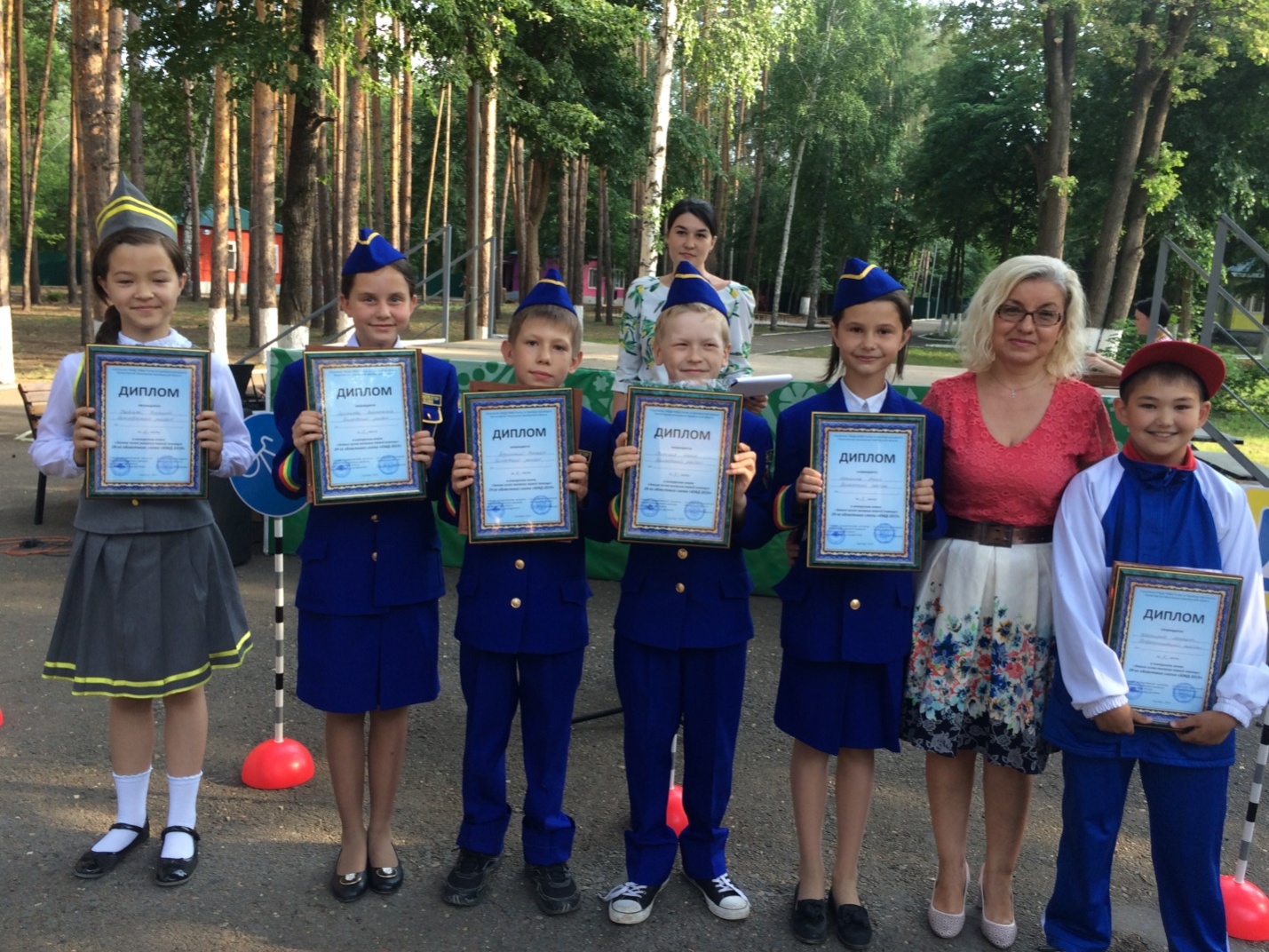 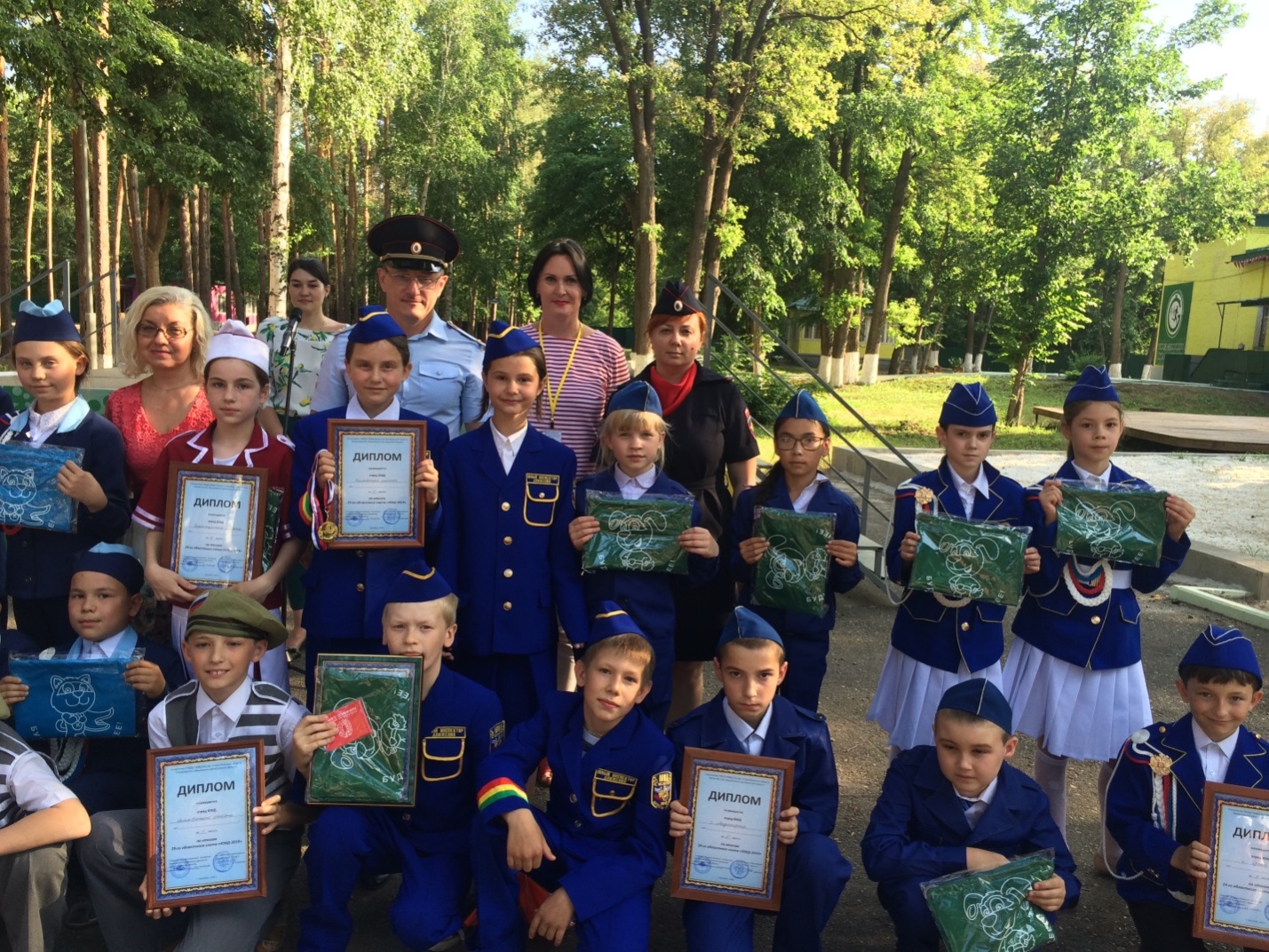 